IEEE P802.11
Wireless LANsCID 15714CID 17180CID 17181Discussions: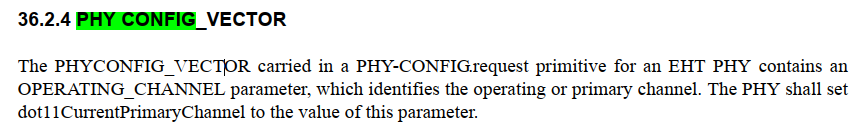 LB271 CR for 36.2.4 PHY CONFIG_VECTORLB271 CR for 36.2.4 PHY CONFIG_VECTORLB271 CR for 36.2.4 PHY CONFIG_VECTORLB271 CR for 36.2.4 PHY CONFIG_VECTORLB271 CR for 36.2.4 PHY CONFIG_VECTORDate:  2023.04.18Date:  2023.04.18Date:  2023.04.18Date:  2023.04.18Date:  2023.04.18Author(s):Author(s):Author(s):Author(s):Author(s):NameCompanyAddressPhoneemailBo GongHuawei TechnologiesH3, Huawei Base, Bantian, Longgang, Shenzhen, Guangdong, China, 518129gongbo8@huawei.comJian YuHuawei TechnologiesH3, Huawei Base, Bantian, Longgang, Shenzhen, Guangdong, China, 518129ross.yujian@huawei.comPage.LineClause NumberCommentProposed ChangeResolution684.4936.2.4"dot11EhtDisabledSubchannelBitmap" should be changed to "dot11EHTDisabledSubchannelBitmap"As in commentAccepted.Page.LineClause NumberCommentProposed ChangeResolution684.2936.2.4TXVECTOR and TRIGVECTOR are given in table format, but PHYCONFIG_VECTOR has one paragraph per parameter. This is an inefficient way to describe PHYCONFIG_VECTOR. Presenting in Table form would make it more readable.See commentRejected.Compared with the number of TXVECTOR and TRIGVECTOR parameters, there are only 4 PHYCONFIG_VECTOR parameters. It is unnecessary to present it in Table form.For HT/VHT/HE PHY, the PHYCONFIG_VECTOR parameters are not presented in Table form.Page.LineClause NumberCommentProposed ChangeResolution684.2736.2.4PHY CONFIG_VECTOR in clause header should be one word (PHYCONFIG_VECTOR)See commentAccepted.